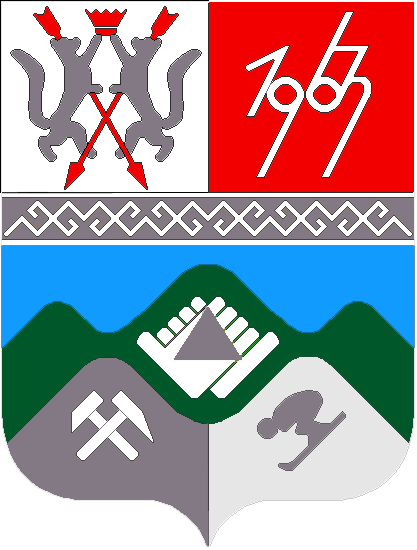 КЕМЕРОВСКАЯ ОБЛАСТЬ - КУЗБАССТАШТАГОЛЬСКИЙ МУНИЦИПАЛЬНЫЙ РАЙОНАДМИНИСТРАЦИЯ  ТАШТАГОЛЬСКОГО МУНИЦИПАЛЬНОГО РАЙОНАПОСТАНОВЛЕНИЕот    «29» января 2020 г.  № 78-п   О внесении изменений в постановление администрации Таштагольского муниципального района от 08.05.2019 № 581-п «Об утверждении Порядка исполнения бюджета Таштагольского муниципального района по расходам, источникам финансирования дефицита бюджета, санкционирования оплаты денежных обязательств получателей средств бюджета района и администраторов источников финансирования дефицита бюджета»В соответствии со статьей 219, 219.2 Бюджетного кодекса Российской Федерации, Федеральным законом от 06.10.2003 № 131-ФЗ «Об общих принципах организации местного самоуправления в Российской Федерации», соглашением об осуществлении Управлением Федерального казначейства по Кемеровской области отдельных функций по исполнению местного бюджета при кассовом обслуживании исполнения бюджета Управлением Федерального казначейства по Кемеровской области от 03.06.2019 г., Уставом Таштагольского муниципального района, администрация Таштагольского муниципального района постановляет:1. Внести изменения в постановление администрации Таштагольского муниципального района от 08.05.2019 № 581-п «Об утверждении Порядка исполнения бюджета Таштагольского муниципального района по расходам, источникам финансирования дефицита бюджета, санкционирования оплаты денежных обязательств получателей средств бюджета района и администраторов источников финансирования дефицита бюджета» (в ред. от 25.06.2019 № 760-п; 31.07.2019 № 930-п; 20.09.2019 № 1183-п; 25.10.2019 № 1362-п):1.1. Внести в Приложение № 1 - Порядок исполнения бюджета Таштагольского муниципального района по расходам, источникам финансирования дефицита бюджета, санкционирования оплаты денежных обязательств получателей средств бюджета района и администраторов источников финансирования дефицита бюджета изменения следующего содержания:1.1.1. Подпункт 15 пункта 4.3. изложить в следующей редакции:                   «реквизитов (тип, номер, дата) документа, подтверждающего возникновение денежного обязательства при поставке товаров (товарная накладная и (или) акт приемки-передачи, и (или) счет-фактура, и (или) универсальный передаточный акт (документ)), при выполнении работ по строительству (реконструкции, в том числе с элементами реставрации, техническому перевооружению) объектов капитального строительства государственной (муниципальной) собственности, капитальному ремонту государственного (муниципального) имущества (счет-фактура и акт выполненных работ, счет и акт выполненных работ для не плательщиков НДС), выполнении работ, оказании услуг (акт выполненных работ (оказанных услуг) и (или) счет, и (или) счет-фактура, и (или) универсальный передаточный акт (документ)), номер и дата исполнительного документа (исполнительный лист, судебный приказ), иных документов, подтверждающих возникновение соответствующих денежных обязательств (далее – документы, подтверждающие возникновение денежных обязательств), за исключением реквизитов документов, подтверждающих возникновение денежных обязательств в случае осуществления авансовых платежей в соответствии с условиями договора (муниципального контракта), внесения арендной платы по договору (муниципальному контракту).».1.2. В пункте 2.7:1.2.1. абзац 23 изложить в следующей:«о проведении проверки достоверности определения сметной стоимости строительства, реконструкции, капитального ремонта объектов капитального строительства;»;1.2.2. дополнить новым абзацем 24 следующего содержания:«по договорам о подключении (технологическом присоединении) к централизованной системе холодного водоснабжения, по договорам о подключении (технологическом присоединении) к централизованной системе водоотведения, по договорам об осуществлении технологического присоединения к электрическим сетям, по договорам о подключении (технологическом присоединении) к системам теплоснабжения;».1.2.3. абзацы 24-28 считать соответственно абзацами 25-29.2. Пресс-секретарю Главы Таштагольского муниципального района (М.Л. Кустова) разместить настоящее постановление на официальном сайте Администрации «Таштагольского муниципального района» в информационно-телекоммуникационной сети «Интернет».3.  Контроль за исполнением настоящего постановления возложить на Заместителя Главы Таштагольского муниципального района по экономике С.Е. Попова.4. Настоящее постановление вступает в силу с момента подписания.Глава Таштагольскогомуниципального района                                                                  В.Н. Макута